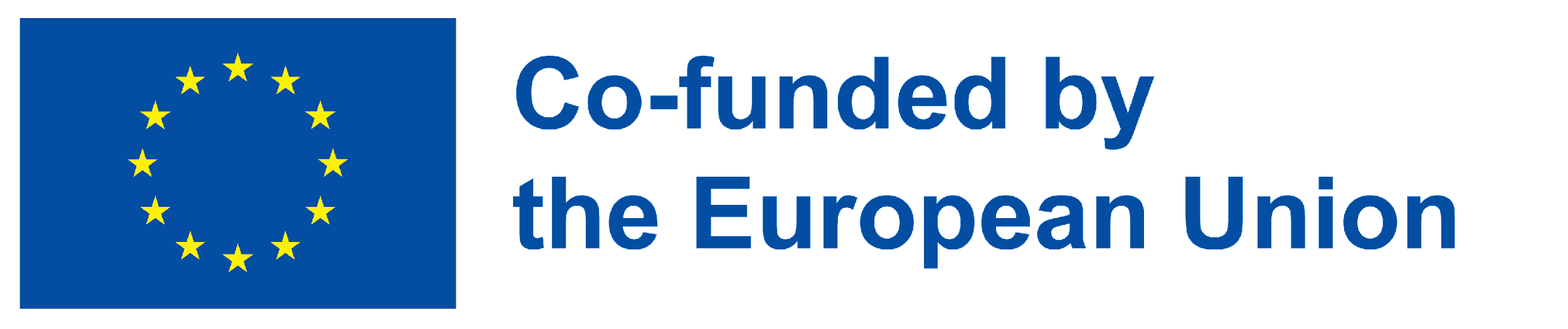 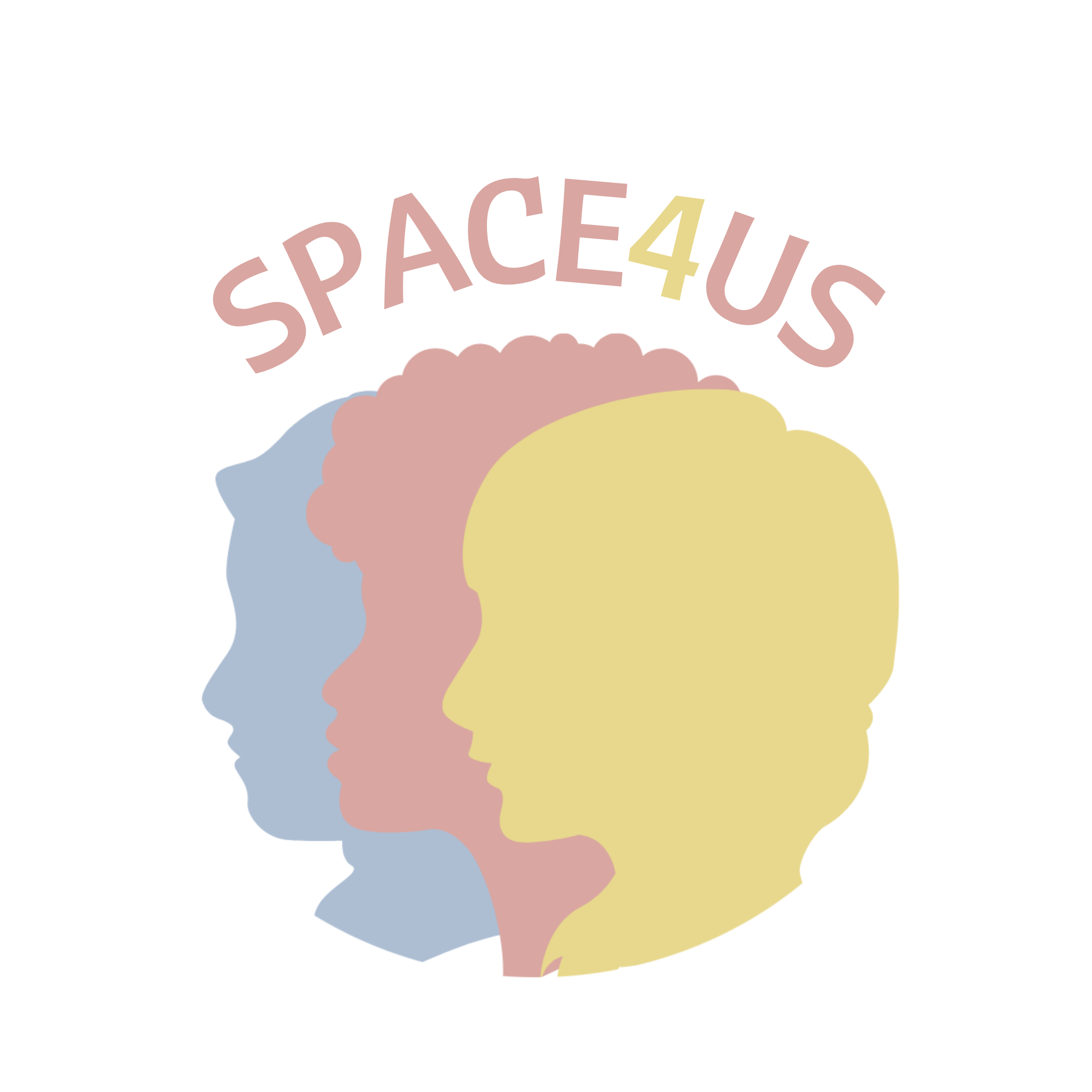 Numer projektu: 2021-1-IT03-KA220-YOU-000028810Załącznik 1: Arkusz ocenyZakreśl swoją ocenę, przy czym poszczególne cyfry oznaczają ocenę:1 - Bardzo zła 2 - Niedobra3 – Dostateczna4 - Bardzo dobra 5 - SuperDzisiejsze warsztaty oceniam na 1 2 3 4 5Swój udział w pracach grupy oceniam na 1 2 3 4 5 Prowadzących oceniam na 1 2 3 4 5 Dzisiaj na grupie czułem się świetnie / źle Jeśli macie jakieś uwagi, sugestie, komentarze, czy pochwały, to śmiało piszcie:TYTUŁ RĘCE_WYKONYWANIE ŚWIECRĘCE_WYKONYWANIE ŚWIECDATA I MIEJSCECZAS TRWANIA60 minut (w razie potrzeby w połowie warsztatu można zrobić 5 minut przerwy) OSOBA PROWADZĄCAWIEK I LICZBA UCZESTNIKÓWwiek dowolnyliczba uczestników - 10 osóbwiek dowolnyliczba uczestników - 10 osóbTEMATRobienie świec jako sposób wyrażania siebieRobienie świec jako sposób wyrażania siebieCELE- nauczenie się praktycznej umiejętności wykonywania świec (poznanie materiałów oraz etapów i techniki ich wykonywania)- ćwiczenie cierpliwości - pobudzanie kreatywności / wymyślanie kształtów, łączenie kolorów- wzmocnienie pewności siebie - nauczenie się praktycznej umiejętności wykonywania świec (poznanie materiałów oraz etapów i techniki ich wykonywania)- ćwiczenie cierpliwości - pobudzanie kreatywności / wymyślanie kształtów, łączenie kolorów- wzmocnienie pewności siebie EFEKTY UCZENIA SIĘ- uczestnicy będą potrafili wykorzystać zaprezentowane techniki, narzędzia i materiały do wykonania świec- uczestnicy będą rozwijać umiejętności słuchania, oglądania i rozumienia- uczestnicy będą wykorzystywać umiejętności twórczego wyrażania siebie- uczestnicy będą potrafili wykorzystać zaprezentowane techniki, narzędzia i materiały do wykonania świec- uczestnicy będą rozwijać umiejętności słuchania, oglądania i rozumienia- uczestnicy będą wykorzystywać umiejętności twórczego wyrażania siebieMATERIAŁY, NARZĘDZIA I ZASOBY:2 garnki do gotowania 5 wąskich metalowych pojemników (wysokość 20-25 cm)płyta elektryczna lub indukcyjna stół o wysokości 50 cm przedłużacz parafina / pokrojona w kostkę wiadro wody bawełniane ściereczki (tyle, ile jest osób) pigmenty (okruchy) koloru żółtego, czerwonego, zielonego, niebieskiego knot, przycięty do długości 20 cm plastikowa lub drewniana podstawa do cięcia noże do cięcia wosku patyczek do mieszania farb liście, koraliki, pióra, muszle itp. METODY:metoda aktywna, metoda doświadczalna, metoda kooperacyjna, prezentacja, dyskusja w grupie, pokaz umiejętności, skojarzenia, uczenie się przez modelowanieOPIS DZIAŁAŃ OPIS DZIAŁAŃ WPROWADZENIE(czas trwania - 15 min)Ludzie zaczęli robić świece w klasztorach. Pierwszy ślad świec można znaleźć w Alpach w IX wieku, były one wykonane z wosku pszczelego. Znaczenie światła w życiu ludzi. Skojarzenia dotyczące tego, co dla każdego z nas stanowi światło. Każdy w grupie mówi jakieś skojarzenie. Podkreśla się uczestnikom, że umiejętność tworzenia światła jest szczególną umiejętnością. Umiejętność ta ma wiele wartości: nauka tradycyjnego rzemiosła, dzięki któremu można zapewnić sobie dochód, rozwijanie i odkrywanie osobistej kreatywności, kierowanie własnymi emocjami, które można wyrazić poprzez kolory i kształty.DZIAŁANIA GŁÓWNE(czas trwania - 30 min)Proces przygotowania: Prowadzący stawiają na środku sali stół, na stole kładą płytę indukcyjną lub elektryczną, którą podłączają do prądu za pomocą przedłużacza, na płycie elektrycznej stawiają garnek wypełniony kostkami wosku. Podczas gdy wosk topi się przez 10 min w niskiej temperaturze; do drugiego garnka wkładamy wąskie metalowe pojemniki. Do czterech pojemników wkładamy różne kolory, a do piątego nie wkładamy żadnego koloru, ponieważ parafina jest biała. Zimną wodę wlewamy do plastikowego wiadra i stawiamy na podłodze przy stole. Gdy wosk się roztopi, podgrzewa się go i ostrożnie przelewa do pojemników, po czym miesza do całkowitego rozpuszczenia koloru. Garnek z naczyniami stawiamy na płycie elektrycznej i wlewamy gorącą wodę prawie do samej góry naczynia, uważając jednocześnie, aby nie wlać wody do wosku. Woda utrzymuje ciepło, a jeśli zdarzy się, że wosk zacznie się gotować, należy zmniejszyć moc grzewczą płyty lub wyłączyć ją na krótki czas. Demonstracja umiejętności: Prowadzący prosi uczestników o ustawienie się w kręgu, tak aby mogli obserwować proces powstawania świec. Prowadzący biorą w jedną rękę knot trzymając go na końcu, a w drugą rękę szmatkę. Knot lekko zanurzamy w pojemniku z niebarwionym woskiem. Knot zanurzamy na krótką chwilę (sekundę), po czym natychmiast wyciągamy, dbając o to, by krople z knota kapały do pojemnika na wosk, a następnie knot zanurza się w zimnej wodzie i delikatnie wyciera ścierką. Czynność tę powtarza się trzy razy, a następnie trzy razy w każdym wybranym kolorze. Kolory można stosować naprzemiennie według uznania, ważne jest tylko, abyśmy powtórzyli ten sam kolor co najmniej trzy razy i abyśmy nie zapomnieli zanurzyć go w wosku, następnie w wodzie i osuszyć szmatką. Jeśli chcemy, aby świeca miała jaśniejszy kolor, po zanurzeniu jej w jednym kolorze, zanurzamy knot/świecę kilka razy w kolorze transparentnym. Gdy świeca będzie miała grubość do dwóch centymetrów, można zakończyć proces jej tworzenia. Jeden z prowadzących umieszcza świecę na stole/desce, a jej podstawę należy odciąć nożem na lekkie płaskie kółka, które można dokleić na okrągłej świecy w różne kształty, na przykład jak płatki kwiatów. Świeca jest ciepła, więc łatwo nadaje się jej kształt. Wszystko, co jest do niej doklejone, lekko utrwalamy zanurzając świecę jeszcze raz w przezroczystym wosku i wodzie i układamy do wyschnięcia. Inny prowadzący demonstruje, jak można zrobić płaską świecę, przyciskając ciepłą świecę do deski i jak można na niej odcisnąć listek lub piórko. Następnie odcisk utrwala się, zanurzając świecę ponownie w czystym wosku. Ćwiczenie umiejętności:Uczestnicy warsztatów zostają podzieleni na trzyosobowe grupy i zaczynają robić świeczki. Podczas gdy trzech uczestników robi świece, pozostali obserwują. Każdy uczestnik wykonuje i dekoruje trzy świece, pierwszą, aby opanować technikę, drugą dla bliskiej osoby, a trzecią, aby reprezentować siebie. W ten sposób tworzenie nabiera bardziej osobistego znaczenia. Uczestnicy są zachęcani do samodzielnego decydowania o tym, jak będzie wyglądała świeca. Równolegle, podczas gdy uczestnicy wykonują świece, prowadzący również wykonują świece i stale demonstrują różne techniki wykończenia i możliwości dekoracji. - Świecę można przeciąć na pół wzdłuż, a następnie skręcić w spiralę - Świeca może mieć kształt kwadratu - Świeca może być grubsza na dole i cieńsza na górzeZAKOŃCZENIE + OCENA(czas trwania - 15 min)Osoby prowadzące proszą o podsumowanie tego, co zostało zrobione/przepracowane na warsztacie: Co zrobiliśmy? Jaką umiejętność ćwiczyliśmy? Jakie są jej elementy składowe? Czego nauczyliście się na tym warsztacie? Gdzie możesz to zastosować? Czy jest jeszcze coś, co Cię ciekawi w tej umiejętności?Na koniec proszą o ocenę warsztatów na papierze wg załącznika nr 1.